                                                                                                                                                                                                        О Т К Р Ы Т О Е    А К Ц И О Н Е Р Н О Е     О Б Щ Е С Т В О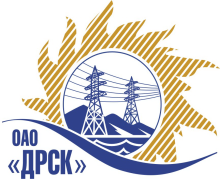 		Протокол выбора победителяг.  Благовещенск, ул. Шевченко, 28ПРЕДМЕТ ЗАКУПКИ:Открытый электронный запрос предложений: Лот № 1 – «Масла и смазки для автомобильной специальной техники филиала "АЭС"»;Лот № 2 – «Масла и смазки для автомобильной специальной техники (ПЭС)»;Лот № 3 – «Масла и смазки для автомобильной специальной техники (по северным районам) для филиала "ХЭС"»;Лот № 4 – «Масла и смазки для автомобильной специальной техники (без северных районов) для филиала "ХЭС"»;Лот № 5 – «Масла и смазки для автомобильной специальной техники для филиала "ЮЯЭС"».Закупка проводится согласно ГКПЗ 2013г. под нужды 1 квартала 2014 г. раздела 5.2 «Материалы эксплуатации»  № 133  на основании указания ОАО «ДРСК» от  18.11.2013 г. № 166.Плановая стоимость закупки:  1 478 449,00Лот № 1 – 2 397 900,00 рублей без НДС;Лот № 2 – 1 678 000,00 рублей без НДС;Лот № 3 – 668 099,00 рублей без НДС;Лот № 4 – 820 330,00 рублей без НДС;Лот № 5 – 600 663,00 рублей без НДС.Форма голосования членов Закупочной комиссии: очно-заочнаяПРИСУТСТВОВАЛИ:	На заседании присутствовали 7 членов Закупочной комиссии 2 уровня. ВОПРОСЫ, ВЫНОСИМЫЕ НА РАССМОТРЕНИЕ ЗАКУПОЧНОЙ КОМИССИИ: О признании предложений соответствующими условиям закупкиО предварительной ранжировке предложенийО проведении переторжкиВыбор победителяРАССМАТРИВАЕМЫЕ ДОКУМЕНТЫ:Протокол вскрытия конвертов от 29.11.2013г. № 71-МЭ-ВИндивидуальное заключение Машкиной О.П.Индивидуальное заключение Моторина О.А.Индивидуальное заключение Лаптева И.А.ВОПРОС 1 «О признании предложений соответствующими условиям закупки»ОТМЕТИЛИ:Предложения ООО "ДВ-Автотехснаб" (680032, Хабаровский край, г. Хабаровск, Индустриальный р-н, ул. Новая, 7) пол лоту № 1, ЗАО "Техсервис-Хабаровск" (680032, Россия, Хабаровский край, г. Хабаровск, пер. Камышовый, д. 15) по лотам № 1, 3, 4, 5, ООО "Ви Би Эс" "V.B.S." (680031, Хабаровский край, г. Хабаровск, ул. Окружная, д. 16) по лотам №№ 1-5, ООО "Ойл Групп" (675000, Россия, Амурская обл., г. Благовещенск, ул. 50 лет Октября, д. 108, 2) по лоту № 1, ООО "Промтендер" (603000, Нижегородская обл., г. Нижний Новгород, ул. Соревнования, д. 1) по лотам № 1, 3, 4, 5, ООО "СМ-Ойл" (125167, г. Москва, ул. Планетная, д. 25 ) по лотам №№ 1-5, ООО "СатОйл" (690109, Приморский край, г. Владивосток, ул. Нейбута, 53, 68) по лотам № 1, 2. 5, ООО "ПРОМИС" (690078, Россия, Приморский край, г. Владивосток, ул. В. Сибирцева, д. 15, оф. 717) по лоту № 2  признаются удовлетворяющим по существу условиям закупки. Предлагается принять данные предложения к дальнейшему рассмотрению.ВОПРОС 2 «О предварительной ранжировки предложений»ОТМЕТИЛИ:В соответствии с требованиями и условиями, предусмотренными извещением о закупке и Закупочной документацией, предлагается предварительно ранжировать предложения следующим образом:Лот № 1 – «Масла и смазки для автомобильной специальной техники филиала "АЭС"»Лот № 2 – «Масла и смазки для автомобильной специальной техники (ПЭС)»Лот № 3 – «Масла и смазки для автомобильной специальной техники (по северным районам) для филиала "ХЭС"»Лот № 4 – «Масла и смазки для автомобильной специальной техники (без северных районов) для филиала "ХЭС"»Лот № 5 – «Масла и смазки для автомобильной специальной техники для филиала "ЮЯЭС"»ВОПРОС 3 «О проведении переторжки»ОТМЕТИЛИ:Учитывая результаты экспертизы предложений Участников закупки,  а также экономический эффект, Закупочная комиссия полагает не целесообразным проведение переторжки.ВОПРОС 4 «Выбор победителя»ОТМЕТИЛИ:На основании вышеприведенной ранжировки предложений предлагается признать Победителем По лоту № 1 – «Масла и смазки для автомобильной специальной техники филиала "АЭС"» - ООО "ДВ-Автотехснаб" (680032, Хабаровский край, г. Хабаровск, Индустриальный р-н, ул. Новая, 7) - Цена: 1 825 200,00 руб. (цена без НДС). (2 153 736,00 рублей с учетом НДС). Срок поставки: в течение 2014 года. Условия оплаты: Оплата производится на основании счета Поставщика, путем перечисления денежных средств на расчетный счет Поставщика по факту поставки в течение 30 дней с момента получения Покупателем надлежащим образом оформленных счетов-фактур и товарных накладных.Гарантийный срок: согласно сертификата завода-изготовителя. Предложение действительно до 01 февраля 2014г.	По лоту № 2 – «Масла и смазки для автомобильной специальной техники (ПЭС)» - ООО "ПРОМИС" (690078, Россия, Приморский край, г. Владивосток, ул. В. Сибирцева, д. 15, оф. 717) - Цена: 1 341 499,45 руб. (цена без НДС). (1 582 969,35 рублей с учетом НДС). Срок поставки: в течение 2014 года. Условия оплаты: Оплата производится на основании счета Поставщика, путем перечисления денежных средств на расчетный счет Поставщика по факту поставки в течение 30 дней с момента получения Покупателем надлежащим образом оформленных счетов-фактур и товарных накладных. Гарантийный срок: 5 лет. Предложение действительно до 31 марта 2014г.	По лоту № 3 – «Масла и смазки для автомобильной специальной техники (по северным районам) для филиала "ХЭС"» - ЗАО "Техсервис-Хабаровск" (680032, Россия, Хабаровский край, г. Хабаровск, пер. Камышовый, д. 15) - Цена: 617 871,15 руб. (цена без НДС). (729 087,96 рублей с учетом НДС). Срок поставки: в течение 2014 года. Условия оплаты: Оплата производится на основании счета Поставщика, путем перечисления денежных средств на расчетный счет Поставщика по факту поставки в течение 30 дней с момента получения Покупателем надлежащим образом оформленных счетов-фактур и товарных накладных. Гарантийный срок: в соответствии с паспортом на поставляемую продукцию. Предложение действительно до 31 января 2014г.	По лоту № 4 – «Масла и смазки для автомобильной специальной техники (без северных районов) для филиала "ХЭС"» - ЗАО "Техсервис-Хабаровск" (680032, Россия, Хабаровский край, г. Хабаровск, пер. Камышовый, д. 15) - Цена: 517 334,24 руб. (цена без НДС). (610 454,40 рублей с учетом НДС). Срок поставки: в течение 2014 года. Условия оплаты: Оплата производится на основании счета Поставщика, путем перечисления денежных средств на расчетный счет Поставщика по факту поставки в течение 30 дней с момента получения Покупателем надлежащим образом оформленных счетов-фактур и товарных накладных. Гарантийный срок: в соответствии с паспортом на поставляемую продукцию. Предложение действительно до 31 января 2014г.	По лоту № 5 – «Масла и смазки для автомобильной специальной техники для филиала "ЮЯЭС"» - ООО "Промтендер" (603000, Нижегородская обл., г. Нижний Новгород, ул. Соревнования, д. 1) - Цена: 455 261,78 руб. (цена без НДС). (537 208,90 рублей с учетом НДС). Срок поставки: в течение 2014 года. Условия оплаты: Оплата производится на основании счета Поставщика, путем перечисления денежных средств на расчетный счет Поставщика по факту поставки в течение 30 дней с момента получения Покупателем надлежащим образом оформленных счетов-фактур и товарных накладных.Гарантийный срок: согласно гарантии завода-изготовителя. Предложение действительно до 10 февраля 2014г.РЕШИЛИ:Признать предложения ООО "ДВ-Автотехснаб" (680032, Хабаровский край, г. Хабаровск, Индустриальный р-н, ул. Новая, 7) пол лоту № 1, ЗАО "Техсервис-Хабаровск" (680032, Россия, Хабаровский край, г. Хабаровск, пер. Камышовый, д. 15) по лотам № 1, 3, 4, 5, ООО "Ви Би Эс" "V.B.S." (680031, Хабаровский край, г. Хабаровск, ул. Окружная, д. 16) по лотам №№ 1-5, ООО "Ойл Групп" (675000, Россия, Амурская обл., г. Благовещенск, ул. 50 лет Октября, д. 108, 2) по лоту № 1, ООО "Промтендер" (603000, Нижегородская обл., г. Нижний Новгород, ул. Соревнования, д. 1) по лотам № 1, 3, 4, 5, ООО "СМ-Ойл" (125167, г. Москва, ул. Планетная, д. 25 ) по лотам №№ 1-5, ООО "СатОйл" (690109, Приморский край, г. Владивосток, ул. Нейбута, 53, 68) по лотам № 1, 2. 5, ООО "ПРОМИС" (690078, Россия, Приморский край, г. Владивосток, ул. В. Сибирцева, д. 15, оф. 717) по лоту № 2   соответствующими условиям закупки.Утвердить предварительную ранжировку предложений Участников Лот № 1:1 место: ООО "ДВ-Автотехснаб" г. Хабаровск;2 место: ЗАО "Техсервис-Хабаровск" г. Хабаровск;3 место: ООО "Ви Би Эс" "V.B.S." г. Хабаровск;4 место: ООО "Ойл Групп" г. Благовещенск;  5 место: ООО "Промтендер" г. Нижний Новгород;  6 место: ООО "СМ-Ойл" г. Москва;  7 место: ООО "СатОйл" г. Владивосток.  Лот № 2:1 место: ООО "ПРОМИС" г. Владивосток;2 место: ООО "Ви Би Эс" "V.B.S." г. Хабаровск;3 место: ООО "СМ-Ойл" г. Москва;  4 место: ООО "СатОйл" г. Владивосток.  5 место: ООО "Промтендер" г. Нижний Новгород.  Лот № 3:1 место: ЗАО "Техсервис-Хабаровск" г. Хабаровск;2 место: ООО "Ви Би Эс" "V.B.S." г. Хабаровск;  3 место: ООО "СМ-Ойл" г. Москва.  Лот № 4:1 место: ЗАО "Техсервис-Хабаровск" г. Хабаровск;2 место: ООО "Ви Би Эс" "V.B.S." г. Хабаровск;3 место: ООО "Промтендер" г. Нижний Новгород;  4 место: ООО "СМ-Ойл" г. Москва.  Лот № 5:1 место: ООО "Промтендер" г. Нижний Новгород;2 место: ООО "Ви Би Эс" "V.B.S." г. Хабаровск;  3 место: ЗАО "Техсервис-Хабаровск" г. Хабаровск;  4 место: ООО "СатОйл" г. Владивосток.  5 место: ООО "СМ-Ойл" г. Москва,  Процедуру переторжки не проводить.Признать ПобедителемПо лоту № 1 – «Масла и смазки для автомобильной специальной техники филиала "АЭС"» - ООО "ДВ-Автотехснаб" (680032, Хабаровский край, г. Хабаровск, Индустриальный р-н, ул. Новая, 7) - Цена: 1 825 200,00 руб. (цена без НДС). (2 153 736,00 рублей с учетом НДС). Срок поставки: в течение 2014 года. Условия оплаты: Оплата производится на основании счета Поставщика, путем перечисления денежных средств на расчетный счет Поставщика по факту поставки в течение 30 дней с момента получения Покупателем надлежащим образом оформленных счетов-фактур и товарных накладных.Гарантийный срок: согласно сертификата завода-изготовителя. Предложение действительно до 01 февраля 2014г.	По лоту № 2 – «Масла и смазки для автомобильной специальной техники (ПЭС)» - ООО "ПРОМИС" (690078, Россия, Приморский край, г. Владивосток, ул. В. Сибирцева, д. 15, оф. 717) - Цена: 1 341 499,45 руб. (цена без НДС). (1 582 969,35 рублей с учетом НДС). Срок поставки: в течение 2014 года. Условия оплаты: Оплата производится на основании счета Поставщика, путем перечисления денежных средств на расчетный счет Поставщика по факту поставки в течение 30 дней с момента получения Покупателем надлежащим образом оформленных счетов-фактур и товарных накладных. Гарантийный срок: 5 лет. Предложение действительно до 31 марта 2014г.	По лоту № 3 – «Масла и смазки для автомобильной специальной техники (по северным районам) для филиала "ХЭС"» - ЗАО "Техсервис-Хабаровск" (680032, Россия, Хабаровский край, г. Хабаровск, пер. Камышовый, д. 15) - Цена: 617 871,15 руб. (цена без НДС). (729 087,96 рублей с учетом НДС). Срок поставки: в течение 2014 года. Условия оплаты: Оплата производится на основании счета Поставщика, путем перечисления денежных средств на расчетный счет Поставщика по факту поставки в течение 30 дней с момента получения Покупателем надлежащим образом оформленных счетов-фактур и товарных накладных. Гарантийный срок: в соответствии с паспортом на поставляемую продукцию. Предложение действительно до 31 января 2014г.	По лоту № 4 – «Масла и смазки для автомобильной специальной техники (без северных районов) для филиала "ХЭС"» - ЗАО "Техсервис-Хабаровск" (680032, Россия, Хабаровский край, г. Хабаровск, пер. Камышовый, д. 15) - Цена: 517 334,24 руб. (цена без НДС). (610 454,40 рублей с учетом НДС). Срок поставки: в течение 2014 года. Условия оплаты: Оплата производится на основании счета Поставщика, путем перечисления денежных средств на расчетный счет Поставщика по факту поставки в течение 30 дней с момента получения Покупателем надлежащим образом оформленных счетов-фактур и товарных накладных. Гарантийный срок: в соответствии с паспортом на поставляемую продукцию. Предложение действительно до 31 января 2014г.	По лоту № 5 – «Масла и смазки для автомобильной специальной техники для филиала "ЮЯЭС"» - ООО "Промтендер" (603000, Нижегородская обл., г. Нижний Новгород, ул. Соревнования, д. 1) - Цена: 455 261,78 руб. (цена без НДС). (537 208,90 рублей с учетом НДС). Срок поставки: в течение 2014 года. Условия оплаты: Оплата производится на основании счета Поставщика, путем перечисления денежных средств на расчетный счет Поставщика по факту поставки в течение 30 дней с момента получения Покупателем надлежащим образом оформленных счетов-фактур и товарных накладных.Гарантийный срок: согласно гарантии завода-изготовителя. Предложение действительно до 10 февраля 2014г.ДАЛЬНЕВОСТОЧНАЯ РАСПРЕДЕЛИТЕЛЬНАЯ СЕТЕВАЯ КОМПАНИЯУл.Шевченко, 28,   г.Благовещенск,  675000,     РоссияТел: (4162) 397-359; Тел/факс (4162) 397-200, 397-436Телетайп    154147 «МАРС»;         E-mail: doc@drsk.ruОКПО 78900638,    ОГРН  1052800111308,   ИНН/КПП  2801108200/280150001№ 71/МЭ-ВП___________2013 года№Наименование участника и его адресПредмет и общая цена заявки на участие в запросе предложений1ООО "ДВ-Автотехснаб" (680032, Хабаровский край, г. Хабаровск, Индустриальный р-н, ул. Новая, 7)Цена: 1 825 200,00 руб. (цена без НДС)(2 153 736,00 рублей с учетом НДС).Срок поставки: в течение 2014 года.Условия оплаты: Оплата производится на основании счета Поставщика, путем перечисления денежных средств на расчетный счет Поставщика по факту поставки в течение 30 дней с момента получения Покупателем надлежащим образом оформленных счетов-фактур и товарных накладных.Гарантийный срок: согласно сертификата завода-изготовителя.Предложение действительно до 01 февраля 2014г.2ЗАО "Техсервис-Хабаровск" (680032, Россия, Хабаровский край, г. Хабаровск, пер. Камышовый, д. 15)Цена: 1 829 614,92 руб. (цена без НДС)(2 158 945,61 рублей с учетом НДС).Срок поставки: в течение 2014 года.Условия оплаты: Оплата производится на основании счета Поставщика, путем перечисления денежных средств на расчетный счет Поставщика по факту поставки в течение 30 дней с момента получения Покупателем надлежащим образом оформленных счетов-фактур и товарных накладных.Гарантийный срок: в соответствии с паспортом на поставляемую продукцию.Предложение действительно до 31 января 2014г.3ООО "Ви Би Эс" "V.B.S." (680031, Хабаровский край, г. Хабаровск, ул. Окружная, д. 16)Цена: 1 850 637,50 руб. (цена без НДС)(2 183 752,37 рублей с учетом НДС).Срок поставки: в течение 2014 года.Условия оплаты: Оплата производится на основании счета Поставщика, путем перечисления денежных средств на расчетный счет Поставщика по факту поставки в течение 30 дней с момента получения Покупателем надлежащим образом оформленных счетов-фактур и товарных накладных.Гарантийный срок: 36 календарных месяцев.Предложение действительно до 31 января 2014г.4ООО "Ойл Групп" (675000, Россия, Амурская обл., г. Благовещенск, ул. 50 лет Октября, д. 108, 2)Цена: 2 261 868,77 руб. (цена без НДС)(2 669 005,15 рублей с учетом НДС).Срок поставки: в течение 2014 года.Условия оплаты: Оплата производится на основании счета Поставщика, путем перечисления денежных средств на расчетный счет Поставщика по факту поставки в течение 30 дней с момента получения Покупателем надлежащим образом оформленных счетов-фактур и товарных накладных.Гарантийный срок: 5 лет.Предложение действительно до 31 января 2014г.5ООО "Промтендер" (603000, Нижегородская обл., г. Нижний Новгород, ул. Соревнования, д. 1)Цена: 2 314 597,81 руб. (цена без НДС)(2 731 225,42 рублей с учетом НДС).Срок поставки: в течение 2014 года.Условия оплаты: Оплата производится на основании счета Поставщика, путем перечисления денежных средств на расчетный счет Поставщика по факту поставки в течение 30 дней с момента получения Покупателем надлежащим образом оформленных счетов-фактур и товарных накладных.Гарантийный срок: согласно гарантии завода-изготовителя.Предложение действительно до 10 февраля 2014г.6ООО "СМ-Ойл" (125167, г. Москва, ул. Планетная, д. 25 )Цена: 2 362 272,50 руб. (цена без НДС)(2 787 481,55 рублей с учетом НДС).Срок поставки: в течение 2014 года.Условия оплаты: Оплата производится на основании счета Поставщика, путем перечисления денежных средств на расчетный счет Поставщика по факту поставки в течение 30 дней с момента получения Покупателем надлежащим образом оформленных счетов-фактур и товарных накладных.Гарантийный срок: согласно гарантии завода-изготовителя.Предложение действительно до 30 марта 2014г.7ООО "СатОйл" (690109, Приморский край, г. Владивосток, ул. Нейбута, 53, 68)Цена: 2 378 938,55 руб. (цена без НДС)(2 807 147,50 рублей с учетом НДС).Срок поставки: в течение 2014 года.Условия оплаты: Оплата производится на основании счета Поставщика, путем перечисления денежных средств на расчетный счет Поставщика по факту поставки в течение 30 дней с момента получения Покупателем надлежащим образом оформленных счетов-фактур и товарных накладных.Гарантийный срок: 5 лет.Предложение действительно до 1 января 2015г.№Наименование участника и его адресПредмет и общая цена заявки на участие в запросе предложений1ООО "ПРОМИС" (690078, Россия, Приморский край, г. Владивосток, ул. В. Сибирцева, д. 15, оф. 717)Цена: 1 341 499,45 руб. (цена без НДС)(1 582 969,35 рублей с учетом НДС).Срок поставки: в течение 2014 года.Условия оплаты: Оплата производится на основании счета Поставщика, путем перечисления денежных средств на расчетный счет Поставщика по факту поставки в течение 30 дней с момента получения Покупателем надлежащим образом оформленных счетов-фактур и товарных накладных.Гарантийный срок: 5 лет.Предложение действительно до 31 марта 2014г.2ООО "Ви Би Эс" "V.B.S." (680031, Хабаровский край, г. Хабаровск, ул. Окружная, д. 16)Цена: 1 399 470,72 руб. (цена без НДС)(1 651 375,45 рублей с учетом НДС).Срок поставки: в течение 2014 года.Условия оплаты: Оплата производится на основании счета Поставщика, путем перечисления денежных средств на расчетный счет Поставщика по факту поставки в течение 30 дней с момента получения Покупателем надлежащим образом оформленных счетов-фактур и товарных накладных.Гарантийный срок: 36 календарных месяцев.Предложение действительно до 31 января 2014г.3ООО "СМ-Ойл" (125167, г. Москва, ул. Планетная, д. 25 )Цена: 1 640 265,32 руб. (цена без НДС)(1 935 513,08 рублей с учетом НДС).Срок поставки: в течение 2014 года.Условия оплаты: Оплата производится на основании счета Поставщика, путем перечисления денежных средств на расчетный счет Поставщика по факту поставки в течение 30 дней с момента получения Покупателем надлежащим образом оформленных счетов-фактур и товарных накладных.Гарантийный срок: согласно гарантии завода-изготовителя.Предложение действительно до 30 марта 2014г.4ООО "СатОйл" (690109, Приморский край, г. Владивосток, ул. Нейбута, 53, 68)Цена: 1 660 346,68 руб. (цена без НДС)(1 959 209,08 рублей с учетом НДС).Срок поставки: в течение 2014 года.Условия оплаты: Оплата производится на основании счета Поставщика, путем перечисления денежных средств на расчетный счет Поставщика по факту поставки в течение 30 дней с момента получения Покупателем надлежащим образом оформленных счетов-фактур и товарных накладных.Гарантийный срок: 5 лет.Предложение действительно до 1 января 2015г.5ООО "Промтендер" (603000, Нижегородская обл., г. Нижний Новгород, ул. Соревнования, д. 1)Цена: 1 676 214,68 руб. (цена без НДС)(1 977 933,32 рублей с учетом НДС).Срок поставки: в течение 2014 года.Условия оплаты: Оплата производится на основании счета Поставщика, путем перечисления денежных средств на расчетный счет Поставщика по факту поставки в течение 30 дней с момента получения Покупателем надлежащим образом оформленных счетов-фактур и товарных накладных.Гарантийный срок: согласно гарантии завода-изготовителя.Предложение действительно до 10 февраля 2014г.№Наименование участника и его адресПредмет и общая цена заявки на участие в запросе предложений1ЗАО "Техсервис-Хабаровск" (680032, Россия, Хабаровский край, г. Хабаровск, пер. Камышовый, д. 15)Цена: 617 871,15 руб. (цена без НДС)(729 087,96 рублей с учетом НДС).Срок поставки: в течение 2014 года.Условия оплаты: Оплата производится на основании счета Поставщика, путем перечисления денежных средств на расчетный счет Поставщика по факту поставки в течение 30 дней с момента получения Покупателем надлежащим образом оформленных счетов-фактур и товарных накладных.Гарантийный срок: в соответствии с паспортом на поставляемую продукцию.Предложение действительно до 31 января 2014г.2ООО "Ви Би Эс" "V.B.S." (680031, Хабаровский край, г. Хабаровск, ул. Окружная, д. 16)Цена: 619 807,63 руб. (цена без НДС)(731 373,00 рублей с учетом НДС).Срок поставки: в течение 2014 года.Условия оплаты: Оплата производится на основании счета Поставщика, путем перечисления денежных средств на расчетный счет Поставщика по факту поставки в течение 30 дней с момента получения Покупателем надлежащим образом оформленных счетов-фактур и товарных накладных.Гарантийный срок: 36 календарных месяцев.Предложение действительно до 31 января 2014г.3ООО "СМ-Ойл" (125167, г. Москва, ул. Планетная, д. 25 )Цена: 665 053,39 руб. (цена без НДС)(784 763,00 рублей с учетом НДС).Срок поставки: в течение 2014 года.Условия оплаты: Оплата производится на основании счета Поставщика, путем перечисления денежных средств на расчетный счет Поставщика по факту поставки в течение 30 дней с момента получения Покупателем надлежащим образом оформленных счетов-фактур и товарных накладных.Гарантийный срок: согласно гарантии завода-изготовителя.Предложение действительно до 30 марта 2014г.№Наименование участника и его адресПредмет и общая цена заявки на участие в запросе предложений1ЗАО "Техсервис-Хабаровск" (680032, Россия, Хабаровский край, г. Хабаровск, пер. Камышовый, д. 15)Цена: 517 334,24 руб. (цена без НДС)(610 454,40 рублей с учетом НДС).Срок поставки: в течение 2014 года.Условия оплаты: Оплата производится на основании счета Поставщика, путем перечисления денежных средств на расчетный счет Поставщика по факту поставки в течение 30 дней с момента получения Покупателем надлежащим образом оформленных счетов-фактур и товарных накладных.Гарантийный срок: в соответствии с паспортом на поставляемую продукцию.Предложение действительно до 31 января 2014г.2ООО "Ви Би Эс" "V.B.S." (680031, Хабаровский край, г. Хабаровск, ул. Окружная, д. 16)Цена: 526 566,19 руб. (цена без НДС)(621 348,10 рублей с учетом НДС).Срок поставки: в течение 2014 года.Условия оплаты: Оплата производится на основании счета Поставщика, путем перечисления денежных средств на расчетный счет Поставщика по факту поставки в течение 30 дней с момента получения Покупателем надлежащим образом оформленных счетов-фактур и товарных накладных.Гарантийный срок: 36 календарных месяцев.Предложение действительно до 31 января 2014г.3ООО "Промтендер" (603000, Нижегородская обл., г. Нижний Новгород, ул. Соревнования, д. 1)Цена: 705 843,06 руб. (цена без НДС)(832 894,81 рублей с учетом НДС).Срок поставки: в течение 2014 года.Условия оплаты: Оплата производится на основании счета Поставщика, путем перечисления денежных средств на расчетный счет Поставщика по факту поставки в течение 30 дней с момента получения Покупателем надлежащим образом оформленных счетов-фактур и товарных накладных.Гарантийный срок: согласно гарантии завода-изготовителя.Предложение действительно до 10 февраля 2014г.4ООО "СМ-Ойл" (125167, г. Москва, ул. Планетная, д. 25 )Цена: 814 737,29 руб. (цена без НДС)(961 390,00 рублей с учетом НДС).Срок поставки: в течение 2014 года.Условия оплаты: Оплата производится на основании счета Поставщика, путем перечисления денежных средств на расчетный счет Поставщика по факту поставки в течение 30 дней с момента получения Покупателем надлежащим образом оформленных счетов-фактур и товарных накладных.Гарантийный срок: согласно гарантии завода-изготовителя.Предложение действительно до 30 марта 2014г.№Наименование участника и его адресПредмет и общая цена заявки на участие в запросе предложений1ООО "Промтендер" (603000, Нижегородская обл., г. Нижний Новгород, ул. Соревнования, д. 1)Цена: 455 261,78 руб. (цена без НДС)(537 208,90 рублей с учетом НДС).Срок поставки: в течение 2014 года.Условия оплаты: Оплата производится на основании счета Поставщика, путем перечисления денежных средств на расчетный счет Поставщика по факту поставки в течение 30 дней с момента получения Покупателем надлежащим образом оформленных счетов-фактур и товарных накладных.Гарантийный срок: согласно гарантии завода-изготовителя.Предложение действительно до 10 февраля 2014г.2ООО "Ви Би Эс" "V.B.S." (680031, Хабаровский край, г. Хабаровск, ул. Окружная, д. 16)Цена: 519 275,85 руб. (цена без НДС)(612 745,50 рублей с учетом НДС).Срок поставки: в течение 2014 года.Условия оплаты: Оплата производится на основании счета Поставщика, путем перечисления денежных средств на расчетный счет Поставщика по факту поставки в течение 30 дней с момента получения Покупателем надлежащим образом оформленных счетов-фактур и товарных накладных.Гарантийный срок: 36 календарных месяцев.Предложение действительно до 31 января 2014г.3ЗАО "Техсервис-Хабаровск" (680032, Россия, Хабаровский край, г.Хабаровск, пер.Камышовый, д. 15)Цена: 533 488,14 руб. (цена без НДС)(629 514,00 рублей с учетом НДС).Срок поставки: в течение 2014 года.Условия оплаты: Оплата производится на основании счета Поставщика, путем перечисления денежных средств на расчетный счет Поставщика по факту поставки в течение 30 дней с момента получения Покупателем надлежащим образом оформленных счетов-фактур и товарных накладных.Гарантийный срок: в соответствии с паспортом на поставляемую продукцию.Предложение действительно до 31 января 2014г.4ООО "СатОйл" (690109, Приморский край, г. Владивосток, ул. Нейбута, 53, 68)Цена: 582 436,44 руб. (цена без НДС)(687 275,00 рублей с учетом НДС).Срок поставки: в течение 2014 года.Условия оплаты: Оплата производится на основании счета Поставщика, путем перечисления денежных средств на расчетный счет Поставщика по факту поставки в течение 30 дней с момента получения Покупателем надлежащим образом оформленных счетов-фактур и товарных накладных.Гарантийный срок: 5 лет.Предложение действительно до 1 января 2015г.5ООО "СМ-Ойл" (125167, г. Москва, ул. Планетная, д. 25 )Цена: 593 838,98 руб. (цена без НДС)(700 730,00 рублей с учетом НДС).Срок поставки: в течение 2014 года.Условия оплаты: Оплата производится на основании счета Поставщика, путем перечисления денежных средств на расчетный счет Поставщика по факту поставки в течение 30 дней с момента получения Покупателем надлежащим образом оформленных счетов-фактур и товарных накладных.Гарантийный срок: согласно гарантии завода-изготовителя.Предложение действительно до 30 марта 2014г.Ответственный секретарь Закупочной комиссии __________________ О.А. Моторина Технический секретарь Закупочной комиссии _________________К.В. Курганов 